Резюме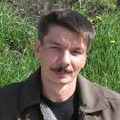 ФИО: Баранов Сергей АлександровичД/рож: 02.06.71г.Адрес: г. Самара, ул. Рыльская, 3А кв. 72Образование: Высшее; среднее-техническоеСем.пол: женатПоиск: инженер энергетик; инженер ПТО: электромонтажникТел.сот: +7 927 264 10 28; +7 960 815 48 85e-mail: baranov_0271@mail.ru1999-2005гг. окончил ПГАТИ; «Сети связи и системы коммутации»; инженер (заочно).1986-1990гг. окончил Куйбышевский Авиационный техникум (очно); «Электрорадиооборудование самолетов»; техник-технолог; электрорадиотехник2010г по настоящее время. ЗАО «ВПСМ», Генеральный подрядчик сотовых операторов ОАО «Мегафон», ЗАО «СМАРТС», ОАО «МТС», «Ростелеком» по монтажу базовых станций. Принят ведущим инженером ПТО. Получение технического задания, ведение договоров, составление план-графиков выполнения работ, ППР, смет, разработка проектов совместно с проектным отделом (КМД, ППР, РС, ЭС, ОВ, ОПС). Ответственный руководитель работ, гр. допуска V по электробезопасности до и выше 1000В. Выписка нарядов, контроль за качеством выполненных работ; объемов работ в соответствии с проектом. Запуск базовых станций, сдача объектов под ключ приемной комиссии. Оформление   приемо-сдаточной документации. Взаимодействие с суб.подрядными организациями, осуществление контроля за региональными представителями.2009-2010г ООО «Спика», Генеральный подрядчик «Газпром Трансгаз Самара». Принят на должность прораба на электромонтажный участок. Участие в разработке проектной и технической документации; составление заявки на материалы; организация и выполнение электромонтажных и ремонтных работ; организация работы с подрядными организациями, привлекаемыми для выполнения ремонтных работ. Ведение исполнительной документации. Сдача объектов заказчику, в том числе и приемо-сдаточной документации.2008-2009г ООО «Полистром-С», изготовление и монтаж панельно-каркасных деревянных коттеджей; внутренняя и внешняя отделка; электромонтажные, вентиляционные  и сантехнические работы. Принят ведущим инженером по электроснабжению. Переведен на должность заместителя главного энергетика. Ведение договоров, составление проектно-сметной документации.  Контроль качества выполненных работ; объемов работ в соответствии с проектом. Сдача объектов под ключ; работа с приемо-сдаточными документами. Предприятие признала себя банкротом, уволился.2004-2008гг. ЗАО «ВПСМ», Генеральный подрядчик сотовых операторов ОАО «МСС-Поволжье», ЗАО «СМАРТС»  по монтажу базовых станций. Принят на должность монтажника связи. Переведен в отдел ПТО в феврале 2005г на должность инженера-ПТО. Получение технического задания, составление план-графиков выполнения работ, смет, разработка проектов совместно с проектным отделом (КМД, ППР, РС, ЭС, ОВ, ОПС). Гр. допуска V по электробезопасности до и выше 1000В. Контроль за качеством выполненных работ; объемов работ в соответствии с проектом. Запуск базовых станций, сдача объектов под ключ приемной комиссии. Работа с приемо-сдаточными документами.2001-2004гг. ООО «Рубеж» частная фирма, принят инженером-наладчиком. Электромонтажные работы, контроль за выполнением работ согласно проектной документации, сдача объектов под ключ.1993-2001гг. ОАО «Самаранефтегаз». Принят электромонтером по ремонту и обслуживания электрооборудования выше 1000В по 3-му разряду. Монтаж ОРУ, ЗРУ, КТП, масленых и вакуумных выключателей. Монтаж ВЛ-35кВ. Уволился в связи с повышением в должности.Личное:- водительские права категории «В»;- уверенный пользователь: Word, Excel, AutoCad, работа со сканером и офисной   техникой;- окончил курсы повышения квалификации;- Атестат «Монтаж оборудования сооружений связи»;- Удостоверение о краткосрочном повышении квалификации;- два сертификата: учебный центр «Alcatel», «NEC».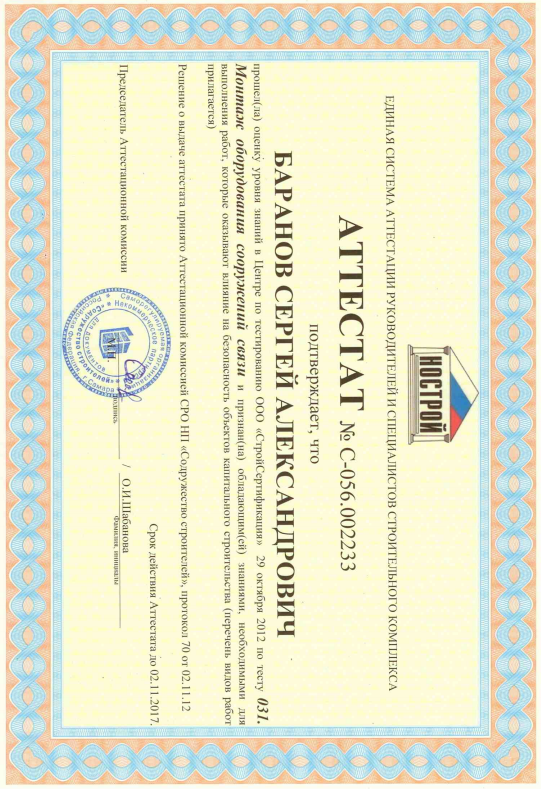 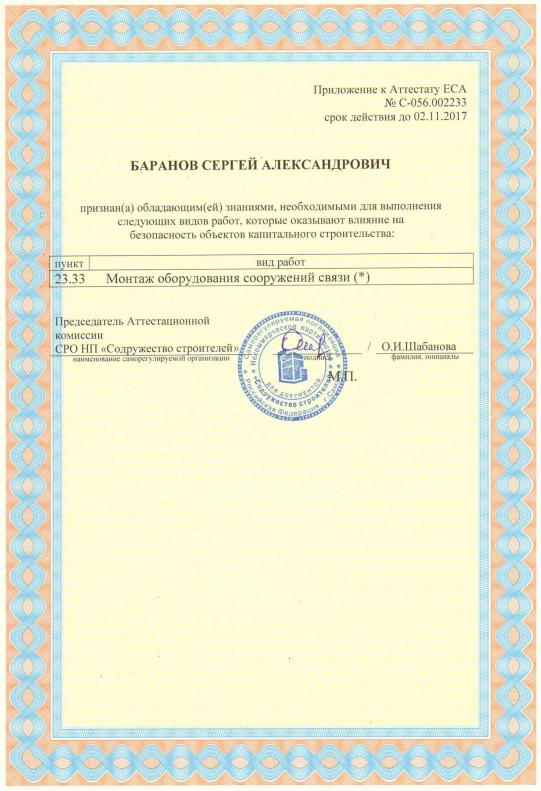 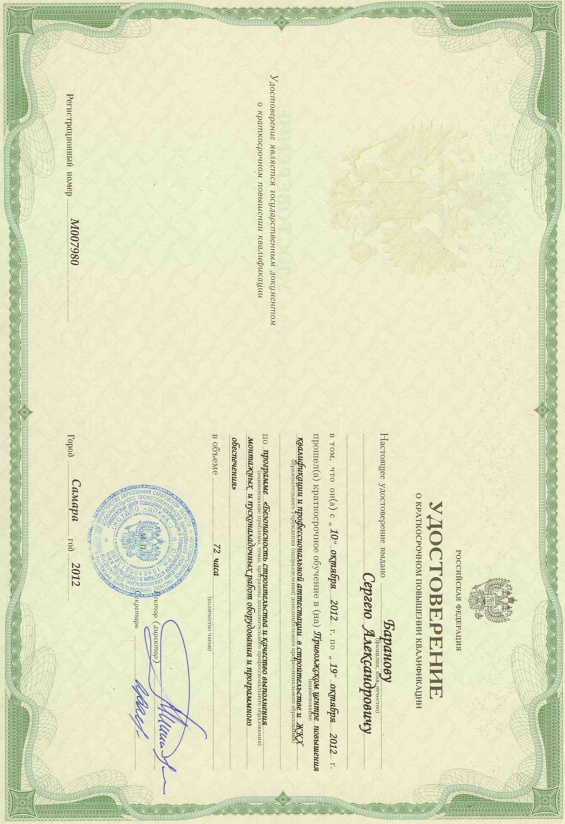 